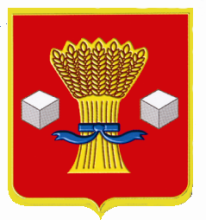 АдминистрацияСветлоярского муниципального района Волгоградской областиПОСТАНОВЛЕНИЕот ____________                          № ________О назначении и проведениипубличных слушаний по вопросу утверждения проекта планировки имежевания территории для размещения линейного объекта «Реконструкция части линейного объекта – коллектор (ливневой) в составе объекта «сооружение – пруднакопитель промстоков, коллектор (ливневой), скважины - 4 шт.» с кадастровым номером 34:26:090201:10259» в Светлоярском муниципальном районе Волгоградской области»В соответствии с Федеральным законом от 06.10.2003 №131-ФЗ «Об общих принципах организации местного самоуправления в Российской Федерации», руководствуясь решением Светлоярской районной думы Волгоградской области от 07.11.2008 N 45/283 «Об утверждении положения о порядке организации и проведения публичных слушаний в Светлоярском муниципальном районе», Уставом Светлоярского муниципального района,постановляю:Назначить на 25.05.2017 в 16.30 публичные слушания по вопросу утверждения проекта планировки и межевания территории для размещения линейного объекта «Реконструкция части линейного объекта – коллектор (ливневой) в составе объекта «сооружение – пруд накопитель промстоков, коллектор (ливневой), скважины - 4 шт.» с кадастровым номером 34:26:090201:10259» в Светлоярском муниципальном районе Волгоградской области» (далее – публичные слушания).Провести публичные слушания в здании администрации Светлоярского муниципального района Волгоградской области, р.п. Светлый Яр, ул. Спортивная, д.5.Отделу архитектуры, строительства и ЖКХ администрации Светлоярского муниципального района (Жуков В.И.) обеспечить организацию и проведение публичных слушаний.Предложения и рекомендации по выносимому на публичные слушания вопросу представляются в отдел архитектуры, строительства и ЖКХ администрации Светлоярского муниципального района Волгоградской области, по адресу: Волгоградская область, Светлоярский район, р.п. Светлый Яр,             ул. Спортивная, д. 5, каб. №57, в письменном виде в срок до 19 мая 2017 года.Отделу по муниципальной службе, общим и кадровым вопросам (Сороколетова Е.В.) направить данное постановление для опубликования в районной газете «Восход» и на официальном сайте администрации Светлоярского муниципального района www.svyar.ru. 6. Контроль над исполнением настоящего постановления возложить на заместителя главы Светлоярского муниципального района Уйменова Е.В. Глава муниципального района                                                               Б.Б. КоротковИсп. Кравченко М.А.